电子信息工程学院2023年2月书记月会3月3日上午9:00，电信学院党委在格物楼1417召开书记月会，会议主题是2023年基层党组织建设。会议由党委书记张敏主持，党委委员、各支部书记参加会议。会上，张敏书记通报了2022年党建工作年度考核情况，梳理了2022年党建工作存在的问题，对新的一年基层党建工作提出了几点要求：一是各支部认真制订2023年党建工作计划；二是严格落实党建第一责任；三是着力推进党建双创工作，加强“书记工作室”和“样板支部”建设；四是夯实基层组织建设，建立党建工作督导及通报机制。最后，张书记对2022年各支部党员民主评议工作做了强调，并部署了3月主题党日活动。最后，要求各支部书记格尽职守，担当作为，全力以赴，群策群力，充分发挥党员在各项工作中的示范引领作用，为全力打好申硕攻坚战提供坚强的政治保障！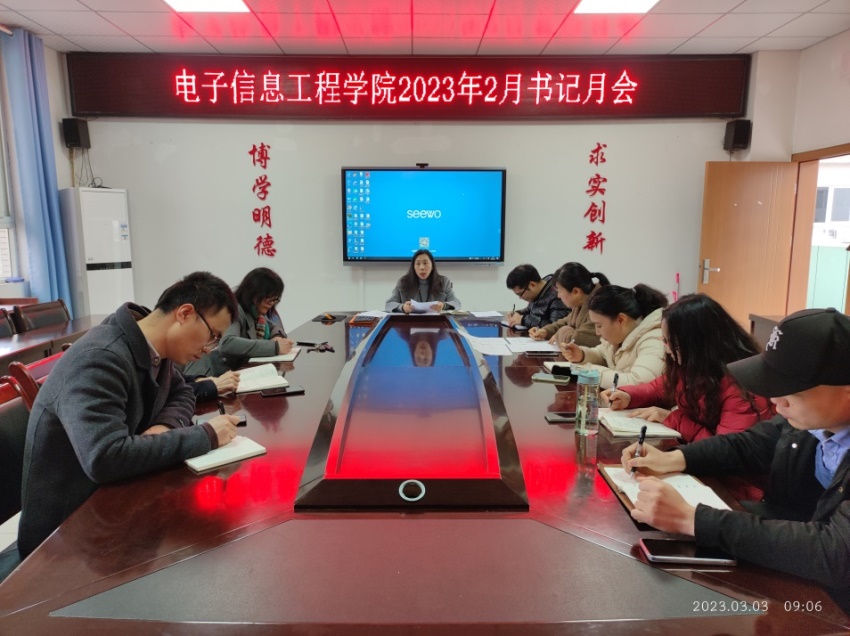 